ESTADO DO AMAZONASTRIBUNAL DE CONTASPROCESSOS JULGADOS PELO EGRÉGIO TRIBUNAL PLENO DO TRIBUNAL DE CONTAS DO ESTADODO AMAZONAS, SOB A PRESIDÊNCIA DO EXMO. SR. CONSELHEIRO ÉRICO XAVIER DESTERRO ESILVA, NA 23ª SESSÃO ADMINISTRATIVA DE 05 DE JULHO DE 2022.JULGAMENTO EM PAUTA: CONSELHEIRO-RELATOR: ÉRICO XAVIER DESTERRO E SILVA.PROCESSO Nº 004949/2022 – Requerimento de Concessão de Licença Especial, referente ao quinquênio2017/2022, bem como a conversão em indenização pecuniária, tendo como interessada a servidora AndréaMenezes Barbosa.ACÓRDÃO ADMINISTRATIVO Nº 267/2022: Vistos, relatados e discutidos estes autos acimaidentificados, ACORDAM os Excelentíssimos Senhores Conselheiros do Tribunal de Contas do Estado doAmazonas, reunidos em Sessão do Tribunal Pleno, no exercício da competência atribuída pelo art. 12, incisoI, alínea “b” e inciso X, da Resolução nº 04/2002-TCE/AM, à unanimidade, nos termos do voto doExcelentíssimo Senhor Conselheiro-Relator, com base na Informação da DIRH e no Parecer da DIJUR, nosentido de: 9.1. DEFERIR o pedido da servidora Andréa Menezes Barbosa, Assistente de Controle ExternoC, ora lotada na Diretoria de Segunda Câmara - DISEG, quanto à concessão da Licença Especial de 3 (três)meses, bem como a conversão de 90 (noventa) dias em indenização pecuniária, referente ao quinquênio2017/2022, em consonância com o art. 6°, inciso V, da Lei Estadual nº 3.138/2007 e art. 7º, parágrafo 1º,inciso V, da Lei nº 4743/2018 c/c art. 78 da Lei nº 1.762/1986, vedados os descontos de imposto de renda ede caráter previdenciário; 9.2. DETERMINAR à DRH que: a) Providencie o registro da concessão da LicençaEspecial e da conversão de 90 (noventa) dias em indenização pecuniária, em razão da licença especial nãogozada, referente ao quinquênio 2017/2022; b) Aguarde o cronograma financeiro a ser disponibilizado pelaDIORF para elaboração da respectiva folha de pagamento, conforme Cálculo de Indenização de LicençaEspecial nº 28/2022 - DIPREFO; c) Em seguida, encaminhe o caderno processual à DIORF para pagamentodas verbas indenizatórias em observância ao cronograma financeiro. 9.3. ARQUIVAR o processo nos termosregimentais, após o cumprimento integral do decisum.PROCESSO Nº 006595/2022 – Requerimento de Concessão de Licença Especial, referente ao quinquênio2017/2022, bem como a conversão em indenização pecuniária, tendo como interessado o servidor LindobertoQueiroz dos Santos.ACÓRDÃO ADMINISTRATIVO Nº 268/2022: Vistos, relatados e discutidos estes autos acimaidentificados, ACORDAM os Excelentíssimos Senhores Conselheiros do Tribunal de Contas do Estado doAmazonas, reunidos em Sessão do Tribunal Pleno, no exercício da competência atribuída pelo art. 12, incisoI, alínea “b” e inciso X, da Resolução nº 04/2002-TCE/AM, à unanimidade, nos termos do voto doExcelentíssimo Senhor Conselheiro-Relator, com base na Informação da DIRH e no Parecer da DIJUR, nosentido de: 9.1. DEFERIR o pedido da servidor Lindoberto Queiroz dos Santos, Auditor Técnico de ControleExterno, matrícula nº 001814-7A, quanto à concessão da Licença Especial de 3 (três) meses, bem como aconversão de 90 (noventa) dias em indenização pecuniária, referente ao quinquênio 2017/2022, emconsonância com o art. 6°, inciso V, da Lei Estadual nº 3.138/2007 e art. 7º, parágrafo 1º, inciso V, da Lei nº4743/2018 c/c art. 78 da Lei nº 1.762/1986, vedados os descontos de imposto de renda e de caráterprevidenciário; 9.2. DETERMINAR à DRH que: a) Providencie o registro da concessão da Licença Especial eda conversão de 90 (noventa) dias em indenização pecuniária, em razão da licença especial não gozada,referente ao quinquênio 2017/2022; b) Aguarde o cronograma financeiro a ser disponibilizado pela DIORF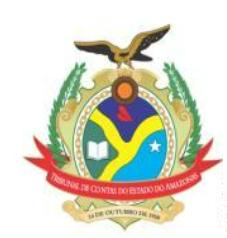 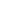 ESTADO DO AMAZONASTRIBUNAL DE CONTASpara elaboração da respectiva folha de pagamento, conforme Cálculo de Indenização de Licença Especial nº019/2022 - DIPREFO (0273189); c) Em seguida, encaminhe o caderno processual à DIORF para pagamentodas verbas indenizatórias em observância ao cronograma financeiro. 9.3. ARQUIVAR o processo nos termosregimentais, após o cumprimento integral do decisum.PROCESSO Nº 004698/2022 – Requerimento de Concessão de Licença Especial, referente ao quinquênio2017/2022, bem como a conversão em indenização pecuniária, tendo como interessado o servidor Rildo JoséCatão de Aguiar.ACÓRDÃO ADMINISTRATIVO Nº 269/2022: Vistos, relatados e discutidos estes autos acimaidentificados, ACORDAM os Excelentíssimos Senhores Conselheiros do Tribunal de Contas do Estado doAmazonas, reunidos em Sessão do Tribunal Pleno, no exercício da competência atribuída pelo art. 12, incisoI, alínea “b” e inciso X, da Resolução nº 04/2002-TCE/AM, à unanimidade, nos termos do voto doExcelentíssimo Senhor Conselheiro-Relator, com base na Informação da DIRH e no Parecer da DIJUR, nosentido de: 9.1. DEFERIR o pedido do servidor Rildo José Catão de Aguiar, Assistente de Controle Externo“C”, Matrícula n. 0002747-A, lotado na DICAMI, quanto à concessão da Licença Especial de 3 (três) meses,bem como a conversão de 90 (noventa) dias em indenização pecuniária, referente ao quinquênio017/2022, em consonância com o art. 6°, inciso V, da Lei Estadual nº 3.138/2007 e art. 7º, parágrafo 1º,2inciso V, da Lei nº 4743/2018 c/c art. 78 da Lei nº 1.762/1986, vedados os descontos de imposto de renda ede caráter previdenciário; 9.2. DETERMINAR à DRH que: a) Providencie o registro da concessão da LicençaEspecial e da conversão de 90 (noventa) dias em indenização pecuniária, em razão da licença especial nãogozada, referente ao quinquênio 2017/2022; b) Aguarde o cronograma financeiro a ser disponibilizado pelaDIORF para elaboração da respectiva folha de pagamento, conforme Cálculo de Indenização de LicençaEspecial N. 027/2022 - DIPREFO (0278365); c) Em seguida, encaminhe o caderno processual à DIORF parapagamento das verbas indenizatórias em observância ao cronograma financeiro. 9.3. ARQUIVAR o processonos termos regimentais, após o cumprimento integral do decisum.PROCESSO Nº 005084/2022 – Solicitação de Pagamento de Verbas Rescisórias, tendo como interessada aSra. Adriane Nobre Diniz.ACÓRDÃO ADMINISTRATIVO Nº 270/2022: Vistos, relatados e discutidos estes autos acimaidentificados, ACORDAM os Excelentíssimos Senhores Conselheiros do Tribunal de Contas do Estado doAmazonas, reunidos em Sessão do Tribunal Pleno, no exercício da competência atribuída pelo art. 12, incisoI, alínea “b” e inciso X, da Resolução nº 04/2002-TCE/AM, à unanimidade, nos termos do voto doExcelentíssimo Senhor Conselheiro-Relator, com base na Informação da DIRH e no Parecer da DIJUR, nosentido de: 9.1. DEFERIR o pedido da ex-servidora Adriane Nobre Diniz, Assessora deProcurador, matrícula nº 00035475A, no sentido de reconhecer o direito à indenização das verbas rescisóriasno valor de R$ 32.749,80 (trinta e sete mil, setecentos e quarenta e nove reais e oitenta centavos), conformetabela do Cálculo de Verbas Rescisórias nº 68/2022/DIPREFO/DRH (0281866); 9.2.DETERMINAR à Diretoria de Recursos Humanos que: a) Providencie o registro da indenização, objeto dospresentes autos; b) Aguarde o cronograma financeiro a ser disponibilizado pela DIORF e, em seguida,mediante disponibilidade financeira e orçamentária, encaminhe o feito à referida Diretoria para que procedaao pagamento dos valores referentes à indenização das verbas rescisórias; c) Comunique ao interessadoquanto ao teor da decisão. 9.3. ARQUIVAR o processo nos termos regimentais, após o cumprimento integraldo decisum.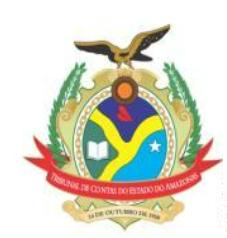 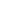 ESTADO DO AMAZONASTRIBUNAL DE CONTASPROCESSO Nº 006023/2022 – Solicitação de Pagamento de Verbas Rescisórias, tendo como interessada aSra. Jussara Karla Sahdo Mendes.ACÓRDÃO ADMINISTRATIVO Nº 271/2022: Vistos, relatados e discutidos estes autos acimaidentificados, ACORDAM os Excelentíssimos Senhores Conselheiros do Tribunal de Contas do Estado doAmazonas, reunidos em Sessão do Tribunal Pleno, no exercício da competência atribuída pelo art. 12, incisoI, alínea “b” e inciso X, da Resolução nº 04/2002-TCE/AM, à unanimidade, nos termos do voto doExcelentíssimo Senhor Conselheiro-Relator, com base na Informação da DIRH e no Parecer da DIJUR, nosentido de: 9.1. DEFERIR o pedido da Senhora Jussara Karla Sahdo Mendes, matrícula nº 5126-E, queocupou os cargos de Chefe de Gabinete da Vice-Presidência, Chefe de Gabinete da Corregedoria, bem comode Diretora na Primeira Câmara, no sentido de reconhecer o direito à indenização das verbas rescisórias novalor de R$ 84.879,54 (oitenta e quatro mil, oitocentos e setenta e nove reais e cinquenta e quatro centavos),conforme a tabela do Cálculo de Verbas Rescisórias nº 66/2022/DIPREFO/DRH (0280254); 9.2.DETERMINAR à Diretoria de Recursos Humanos que: a) Providencie o registro da indenização, objeto dospresentes autos; b) Aguarde o cronograma financeiro a ser disponibilizado pela DIORF e, em seguida,mediante disponibilidade financeira e orçamentária, encaminhe o feito à referida Diretoria para que procedaao pagamento dos valores referentes à indenização das verbas rescisórias; c) Comunique a interessadaquanto ao teor da decisão. 9.3. ARQUIVAR o processo nos termos regimentais, após o cumprimento integraldo decisum.PROCESSO Nº 006082/2022 – Solicitação de Pagamento de Verbas Rescisórias, tendo como interessado oSr. Moaci Dias Fontineli.ACÓRDÃO ADMINISTRATIVO Nº 272/2022: Vistos, relatados e discutidos estes autos acimaidentificados, ACORDAM os Excelentíssimos Senhores Conselheiros do Tribunal de Contas do Estado doAmazonas, reunidos em Sessão do Tribunal Pleno, no exercício da competência atribuída pelo art. 12, incisoI, alínea “b” e inciso X, da Resolução nº 04/2002-TCE/AM, à unanimidade, nos termos do voto doExcelentíssimo Senhor Conselheiro-Relator, com base na Informação da DIRH e no Parecer da DIJUR, nosentido de: 9.1. DEFERIR o pedido do ex-servidor Moaci Dias Fontineli e reconhecer o direito à indenizaçãodas verbas rescisórias no valor de R$ 40.875,90 (quarenta mil, oitocentos e setenta e cinco reais e noventacentavos), conforme tabela do Cálculo de Verbas Rescisórias (0282110); 9.2. DETERMINAR à Diretoria deRecursos Humanos a adoção de providências para que: a) Providencie o registro da indenização, objeto dospresentes autos; b) Aguarde o cronograma financeiro a ser disponibilizado pela DIORF e, em seguida,mediante disponibilidade financeira e orçamentária, encaminhe o feito à referida Diretoria para que procedaao pagamento dos valores referentes à indenização das verbas rescisórias; c) Comunique ao interessadoquanto ao teor da decisão. 9.3. ARQUIVAR o processo nos termos regimentais, após o cumprimento integraldo decisum.PROCESSO Nº 004549/2022 – Solicitação de Pagamento de Verbas Rescisórias, tendo como interessado oSr. Leonardo Saunders Fernandes Santos.ACÓRDÃO ADMINISTRATIVO Nº 273/2022: Vistos, relatados e discutidos estes autos acimaidentificados, ACORDAM os Excelentíssimos Senhores Conselheiros do Tribunal de Contas do Estado doAmazonas, reunidos em Sessão do Tribunal Pleno, no exercício da competência atribuída pelo art. 12, incisoI, alínea “b” e inciso X, da Resolução nº 04/2002-TCE/AM, à unanimidade, nos termos do voto doExcelentíssimo Senhor Conselheiro-Relator, com base na Informação da DIRH e no Parecer da DIJUR, nosentido de: 9.1. DEFERIR o pedido de exoneração do senhor Leonardo Sauders Fernandes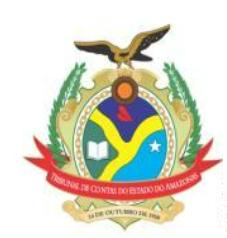 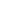 ESTADO DO AMAZONASTRIBUNAL DE CONTASSantos e reconhecer o direito à indenização das verbas rescisórias no valor de R$ 9.269,25 (nove mil,duzentos e sessenta e nove reais e vinte e cinco centavos), conforme tabela do Cálculo de Verbas Rescisórias(0281941); 9.2. DETERMINAR à Diretoria de Recursos Humanos que: a) Providencie o registro daindenização, objeto dos presentes autos; b) Aguarde o cronograma financeiro a ser disponibilizado pelaDIORF e, em seguida, mediante disponibilidade financeira e orçamentária, encaminhe o feito à referidaDiretoria para que proceda ao pagamento dos valores referentes à indenização das verbas rescisórias; c)Comunique ao interessado quanto ao teor da decisão. 9.3. ARQUIVAR o processo nos termos regimentais,após o cumprimento integral do decisum.PROCESSO Nº 003253/2022 – Solicitação de Averbação de Tempo de Contribuição e pagamento da parceladenominada Adicional por Tempo de Serviço, tendo como interessado o servidor José Raimundo MaquineJunior.ACÓRDÃO ADMINISTRATIVO Nº 274/2022: Vistos, relatados e discutidos estes autos acimaidentificados, ACORDAM os Excelentíssimos Senhores Conselheiros do Tribunal de Contas do Estado doAmazonas, reunidos em Sessão do Tribunal Pleno, no exercício da competência atribuída pelo art. 12, incisoI, alínea “b” e inciso X, da Resolução nº 04/2002-TCE/AM, à unanimidade, nos termos do voto doExcelentíssimo Senhor Conselheiro-Relator, com base na Informação da DIRH e no Parecer da DIJUR, nosentido de: 9.1. DEFERIR PARCIALMENTE o pedido do servidor José Raimundo Maquiné Junior, AuditorTécnico de Controle Externo, Matricula nº 001.810-4A, lotado na Diretoria de Controle Externo daAdministração Direta Estadual - DICAD, para determinar a averbação de 3.092 (três mil, e noventa e dois)dias, ou seja 8 (oito) anos, 05 (cinco) meses e 22 (vinte e dois) dias de tempo de contribuição; 9.2.DETERMINAR à Diretoria de Recursos Humanos que: 9.2.1. Adote de providências para a averbação doTempo de Contribuição no assentamento funcional do servidor José Raimundo Maquiné Junior; 9.2.2.Realize o sobrestamento do pedido referente ao pagamento da parcela denominada Adicional porTempo de Serviço - ATS até o transcurso do lapso temporal de 25 (vinte e cinco) meses, estipulado peloTribunal de Justiça do Estado do Amazonas, para a produção dos efeitos financeiros de sua concessão, bemcomo o trânsito em julgado da ADI.SECRETARIA DO TRIBUNAL PLENO DO TRIBUNAL DE CONTAS DO ESTADO DO AMAZONAS, emManaus, 05 de julho de 2022.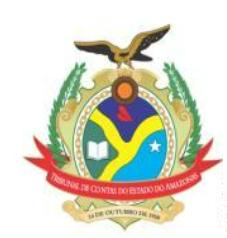 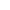 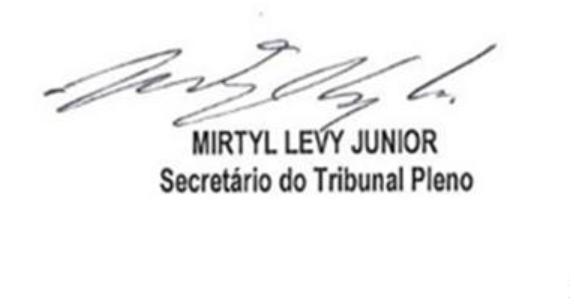 